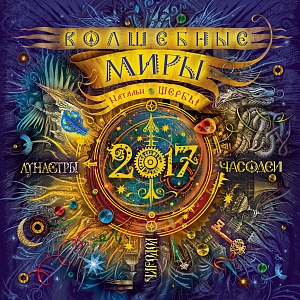 Волшебные миры Н. Щербы. Лунастры. Часодеи.Чародол12 Страниц
12+ 
Щерба Н.В. 
328 х 325 x 2 мм 
Скрепка Обложка
Часодеи. 1. Часовой ключ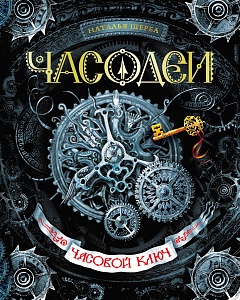 368 Страниц
12+ 
Щерба Н.В. 
Художественная литература для подростков 
220 х 165 x 30 мм 
Твердая Обложка Часодеи. 2. Часовое сердце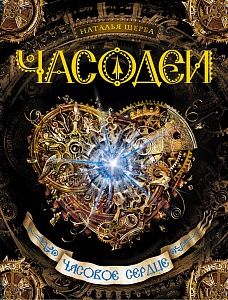 400 Страниц
12+ 
Щерба Н.В. 
Художественная литература для подростков 
220 х 170 x 30 мм 
Твердая Обложка Зерцалия. 1. Иллюзион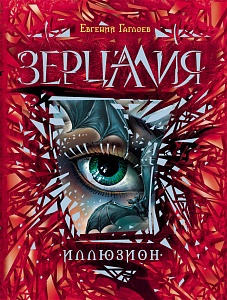 384 Страниц
12+ 
Гаглоев Е. 
Художественная литература для подростков 
220 х 165 x 30 мм 
Твердая Обложка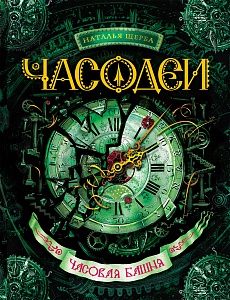 Часодеи. 3. Часовая башня384 Страниц
12+ 
Щерба Н.В. 
Художественная литература для подростков 
220 х 170 x 30 мм 
Твердая Обложка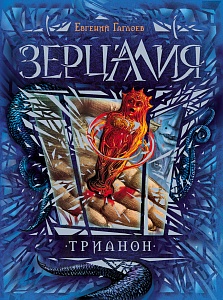 Зерцалия. 2. Трианон400 Страниц
12+ 
Гаглоев Е. 
Художественная литература для подростков 
220 х 165 x 30 мм 
Твердая Обложка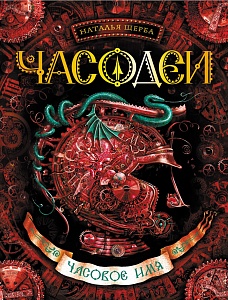 Часодеи. 4. Часовое имя384 Страниц
12+ 
Щерба Н.В. 
Художественная литература для подростков 
220 х 170 x 30 мм 
Твердая Обложка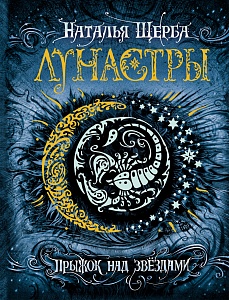 Лунастры. 1. Прыжок над звездами416 Страниц
12+ 
Щерба Н.В. 
Художественная литература для подростков 
223 х 168 x 33 мм  
Твердая Обложка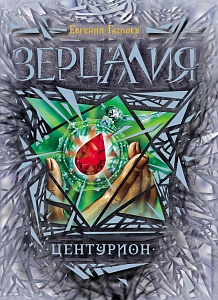 Зерцалия. 3. Центурион400 Страниц
12+ 
Гаглоев Е. 
Художественная литература для подростков 
221 х 170 x 32 мм  
Твердая Обложка Часодеи. 5. Часограмма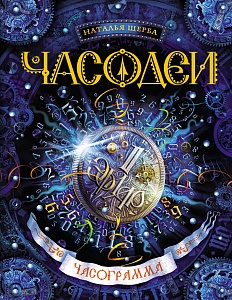 416 Страниц
12+ 
Щерба Н.В. 
Художественная литература для подростков 
225 х 170 x 30 мм  
Твердая Обложка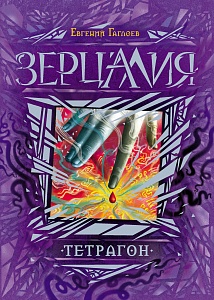 Зерцалия. 4. Тетрагон400 Страниц
12+ 
Гаглоев Е. 
Художественная литература для подростков 
220 х 160 x 30 мм 
Твердая Обложка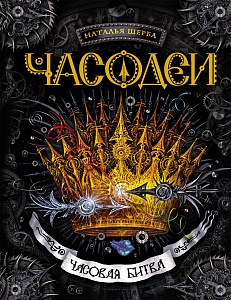 Часодеи. 6. Часовая битва400 Страниц
12+ 
Щерба Н.В. 
Художественная литература для подростков 
220 х 170 x 30 мм 
Твердая Обложка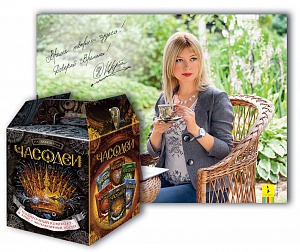 Часодеи. Подарочный комплект из 6 книг2400 Страниц
12+ 
Щерба Н.В. 
Художественная литература для подростков 
200 х 180 x 290 мм 
Твердая Обложка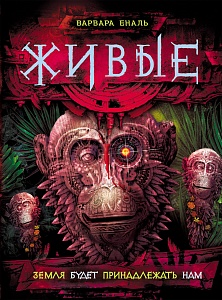 Живые. 3. Земля будет принадлежать нам400 Страниц
12+ 
Еналь В. 
Живые 
Художественная литература для подростков 
220 х 165 x 30 мм 
Твердая Обложка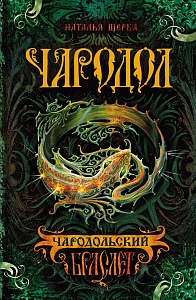 Чародол. 1. Чародольский браслет400 Страниц
16+ 
Щерба Н.В. 
Художественная литература для подростков 
206 х 135 x 28 мм 
Твердая Обложка Пардус. 1. Бегущий в ночи384 Страниц
12+ 
Гаглоев Е. 
222 х 168 x 30 мм 
Твердая Обложка
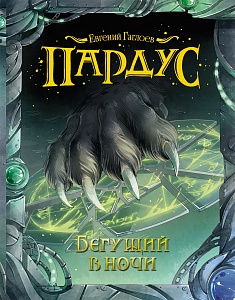 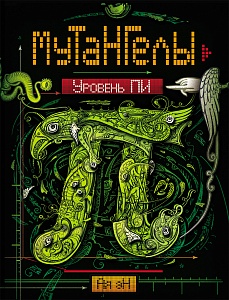 Мутангелы. 1. Уровень пи384 Страниц
12+ 
Ая эН 
Художественная литература для подростков 
220 х 170 x 34 мм 
Твердая Обложка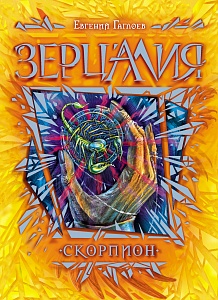 Зерцалия. 5. Скорпион400 Страниц
12+ 
Гаглоев Е. 
Художественная литература для подростков 
220 х 160 x 30 мм 
Твердая Обложка Дарители. 1. Дар огня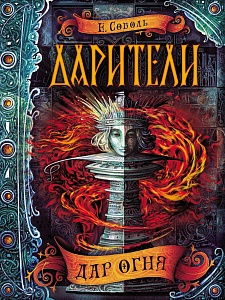 400 Страниц
12+ 
Соболь Е. 
Художественная литература для подростков 
220 х 170 x 30 мм 
Твердая Обложка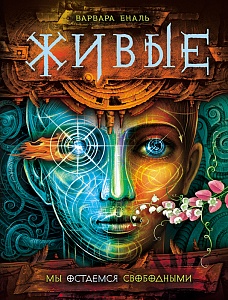 Живые. 2. Мы остаемся свободными544 Страниц
12+ 
Еналь В. 
Живые 
Художественная литература для подростков 
201 х 170 x 37 мм 
Твердая Обложка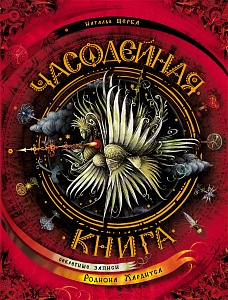  Часодейная книга128 Страниц
12+ 
Щерба Н.В. 
Художественная литература для подростков 
263 х 202 x 10 мм  
Твердая ОбложкаЧародол. 2. Чародольский князь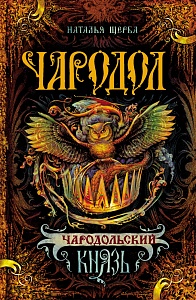 400 Страниц
16+ 
Щерба Н.В. 
Художественная литература для подростков 
205 х 130 x 20 мм
Твердая Обложка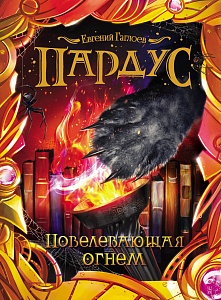  Пардус. 2. Повелевающая огнем400 Страниц
12+ 
Гаглоев Е. 
222 х 170 x 30 мм  
Твердая Обложка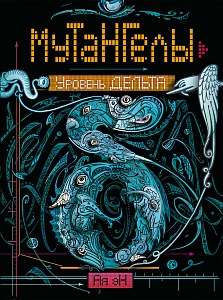 Мутангелы. 2. Уровень дельта384 Страниц
12+ 
Ая эН 
Художественная литература для подростков 
220 х 165 x 3 мм 
Твердая Обложка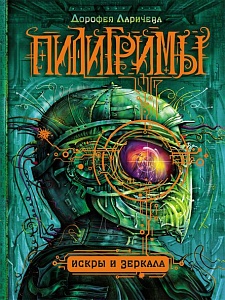 Пилигримы. 1. Искры и зеркала400 Страниц
12+ 
Ларичева Д. 
Художественная литература для подростков 
220 х 165 x 30 мм 
Твердая Обложка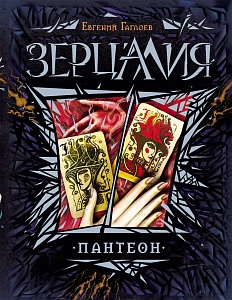 Зерцалия. 6. Пантеон400 Страниц
12+ 
Гаглоев Е. 
Художественная литература для подростков 
222 х 170 x 30 мм  
Твердая Обложка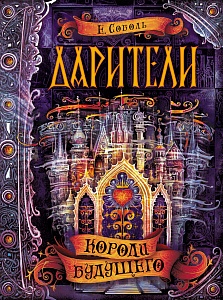 Дарители. 2. Короли будущего400 Страниц
12+ 
Соболь Е. 
Художественная литература для подростков 
220 х 170 x 30 мм  
Твердая Обложка Часолист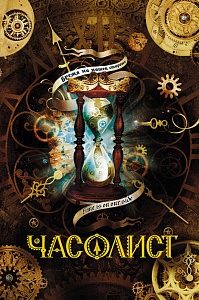 192 Страниц
Щерба Н.В. 
Художественная литература для подростков 
168 х 120 x 20 мм 
Твердая Обложка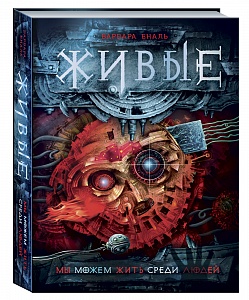 Живые. 1. Мы можем жить среди людей416 Страниц
12+Еналь В.  Живые 
Художественная литература для подростков 
223 х 170 x 30 мм  
Твердая Обложка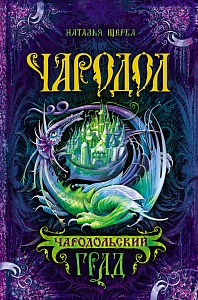 Чародол. 3. Чародольский град432 Страниц
16+ 
Щерба Н.В. 
Художественная литература для подростков 
205 х 135 x 30 мм 
Твердая Обложка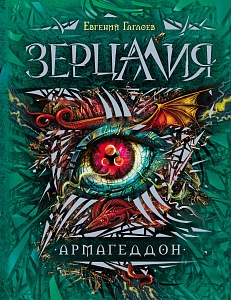 Зерцалия. 7. Армагеддон400 Страниц
12+ 
Гаглоев Е. 
Художественная литература для подростков 
222 х 168 x 28 мм 
Твердая Обложка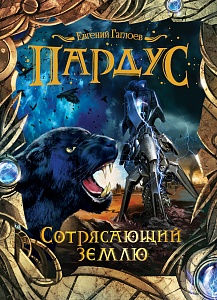 Пардус. 4. Сотрясающий землю400 Страниц
12+ 
Гаглоев Е. 
222 х 165 x 30 мм 
Твердая Обложка
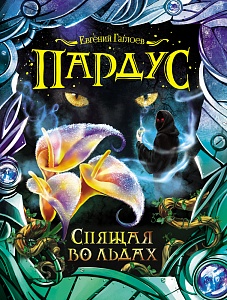  Пардус. 3. Спящая во льдах400 Страниц
12+ 
Гаглоев Е. 
223 х 167 x 30 мм 
Твердая Обложка
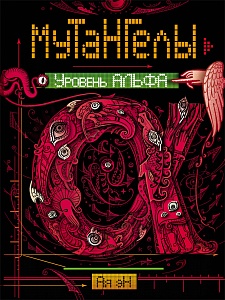  Мутангелы. 3. Уровень альфа400 Страниц
12+ 
Ая эН 
Художественная литература для подростков 
220 х 170 x 30 мм 
Твердая Обложка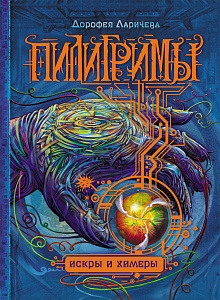 Пилигримы. 2. Искры и химеры400 Страниц
12+ 
Ларичева Д. 
Художественная литература для подростков 
223 х 170 x 30 мм 
Твердая Обложка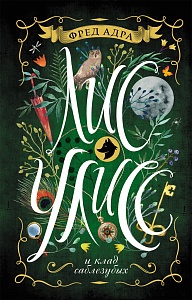 Лис Улисс 1. Лис Улисс и клад саблезубых432 Страниц
12+ 
Художественная литература для подростков 
206 х 135 x 30 мм 
Твердая Обложка Часольбом. Фэш Драгоцкий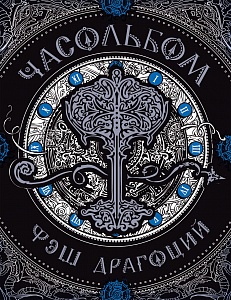 48 Страниц
12+ 
Щерба Н.В. 
Художественная литература для подростков 
275 х 212 x 8 мм 
Мягкая Обложка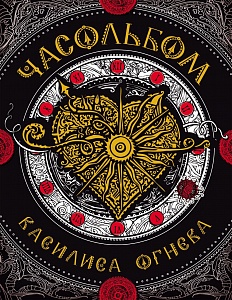  Часольбом. Василиса Огнева48 Страниц
12+ 
Щерба Н.В. 
Художественная литература для подростков 
275 х 212 x 8 мм 
Мягкая Обложка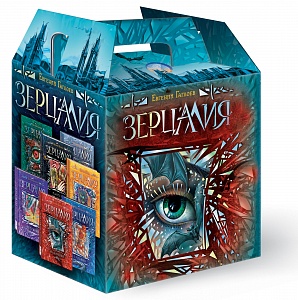 Зерцалия. Подарочный комплект из 7 книг2784 Страниц
12+ 
230 х 175 x 290 мм 
Твердая Обложка
 Чародол. Подарочный комплект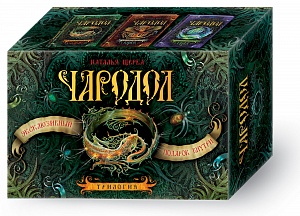 1232 Страниц
16+ 
Щерба Н.В. 
225 х 145 x 100 мм
Твердая Обложка
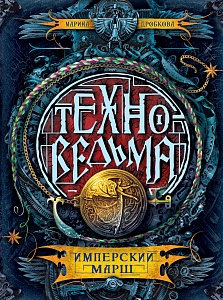 Техноведьма.1. Имперский марш352 Страниц
12+ 
Художественная литература для подростков 
222 х 170 x 28 мм 
Твердая Обложка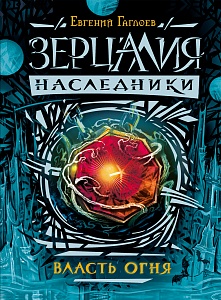 Зерцалия. Наследники.1.Власть огня352 Страниц
12+ 
Гаглоев Е. 
Художественная литература для подростков 
221 х 166 x 25 мм 
Твердая Обложка Трилунье. 1. На тропе Луны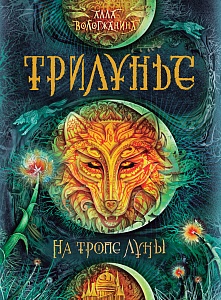 416 Страниц
12+ 
Художественная литература для подростков 
220 х 167 x 32 мм 
Твердая Обложка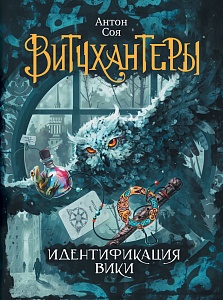 Витчхантеры. 1. Идентификация Вики352 Страниц
12+ 
Соя А. 
221 х 167 x 28 мм 
Твердая Обложка
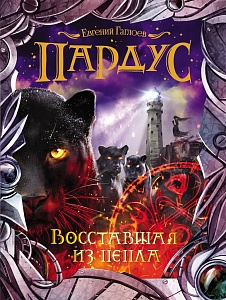 Пардус 5. Восставшая из пепла400 Страниц
12+ 
Гаглоев Е. 
220 х 165 x 30 мм 
Твердая Обложка
 Мутангелы. 4. Уровень фи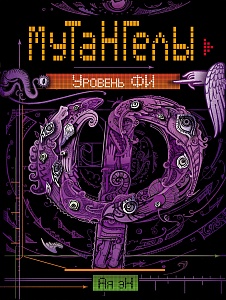 400 Страниц
12+ 
Ая эН 
Художественная литература для подростков 
220 х 170 x 33 мм 
Твердая Обложка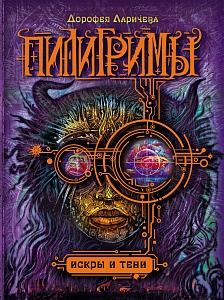 Пилигримы. 3. Искры и тени400 Страниц
12+ 
Ларичева Д. 
Художественная литература для подростков 
220 х 170 x 30 мм  
Твердая Обложка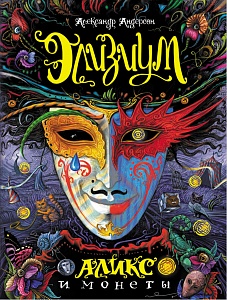 Элизиум. 1. Аликс и монеты384 Страниц
12+ 
Андерсон А. 
Художественная литература для подростков 
220 х 170 x 30 мм 
Твердая Обложка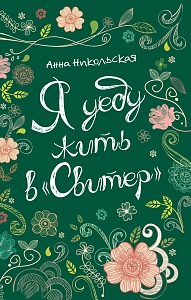 Никольская А. Я уеду жить в Свитер192 Страниц
12+ 
Художественная литература для подростков 
207 х 133 x 17 мм 
Твердая Обложка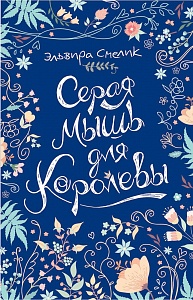 Смелик Э. Серая мышь для королевы256 Страниц
12+ 
Художественная литература для подростков 
207 х 133 x 17 мм  
Твердая Обложка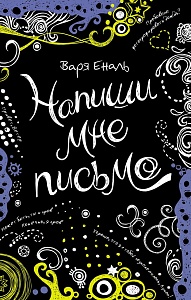 В. Еналь Напиши мне письмо160 Страниц
12+ 
Художественная литература для подростков 
206 х 133 x 13 мм 
Твердая Обложка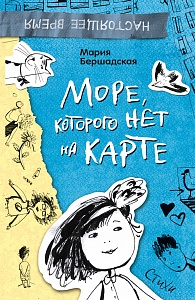 Бершадская М. Стихи64 Страниц
14+ 
Художественная литература для подростков 
202 х 125 x 8 мм 
Мягкая Обложка Смелик Э. Скажи, Лиса!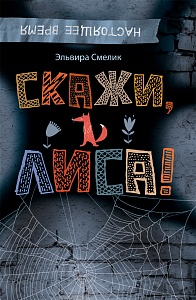 144 Страниц
14+ 
Художественная литература для подростков 
200 х 125 x 10 мм 
Мягкая Обложка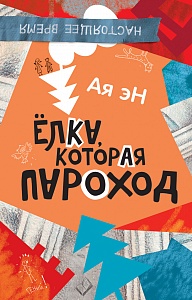 Ая эН. Елка, которая пароход192 Страниц
14+ 
Ая эН 
Художественная литература для подростков 
200 х 125 x 125 мм 
Мягкая Обложка Варфоломеева С. Машка как символ веры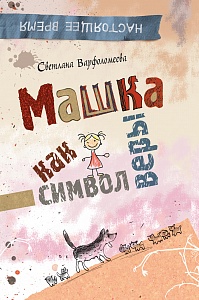 96 Страниц
14+ 
Художественная литература для подростков 
200 х 125 x 10 мм  
Мягкая Обложка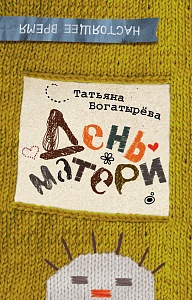 Богатырева Т. День матери144 Страниц
14+ 
Художественная литература для подростков 
200 х 125 x 11 мм 
Мягкая Обложка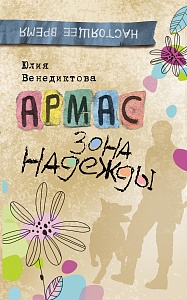 Венедиктова Ю. Армас. Зона надежды176 Страниц
14+ 
Художественная литература для подростков 
200 х 125 x 15 мм 
Мягкая Обложка Дашевская Н. Около музыки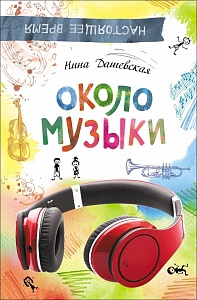 176 Страниц
14+ 
Художественная литература для подростков 
200 х 125 x 14 мм 
Мягкая Обложка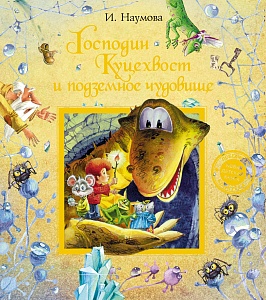 Наумова И. Господин Куцехвост и подземное чудовище80 Страниц
5+ 
Наумова И.М. 
Новая детская книга 
Современные писатели 
245 х 225 x 10 мм 
Твердая Обложка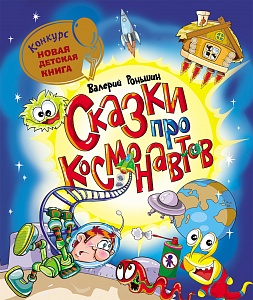 Роньшин В. Сказки про космонавтов80 Страниц
5+ 
Новая детская книга 
Современные писатели 
245 х 210 x 10 мм  
Твердая Обложка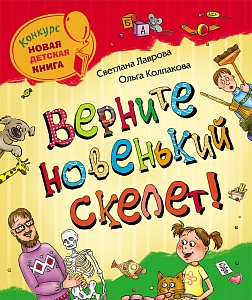 Лаврова С., Колпакова О. Верните новенький скелет!128 Страниц
7+ 
Новая детская книга 
Современные писатели 
245 х 205 x 10 мм 
Твердая Обложка
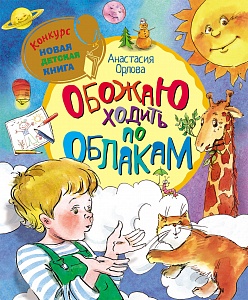 Орлова А. Обожаю ходить по облакам64 Страниц
5+ 
Новая детская книга 
Современные писатели 
240 х 200 x 8 мм 
Твердая Обложка
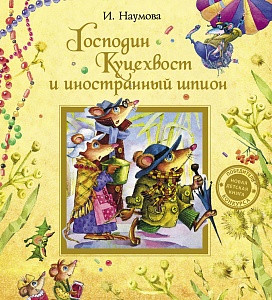 Наумова И. Господин Куцехвост и иностранный шпион88 Страниц
5+ 
Наумова И.М. 
Новая детская книга 
Современные писатели 
240 х 215 x 10 мм 
Твердая Обложка